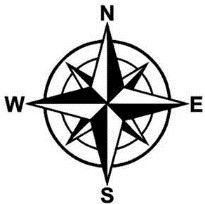 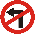 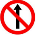 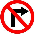 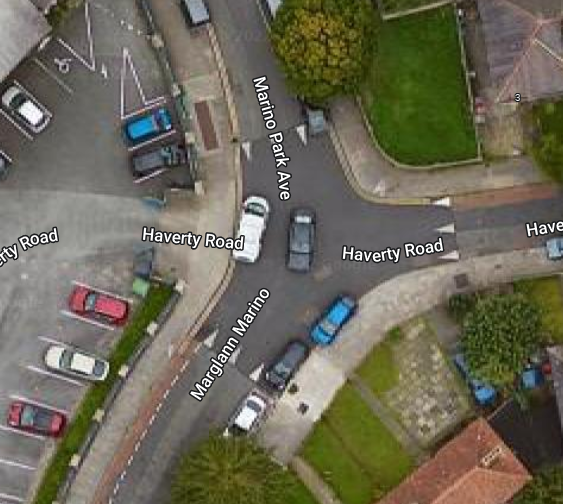 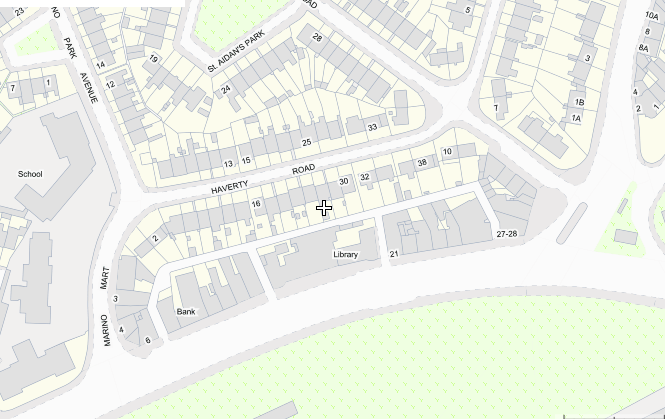 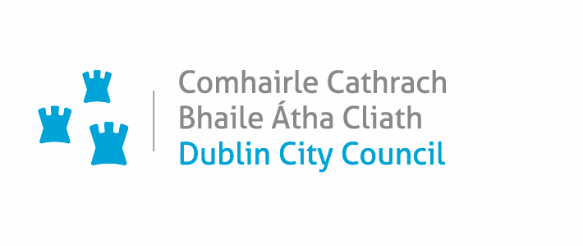 ENVIRONMENT & TRANSPORTATION DEPARTMENTCIVIC OFFICESWOOD QUAYDUBLIN 8CONCEPT SKETCH OF PROPOSED FILTERED PERMEABILITY TRIAL FOR HAVERTY ROADENVIRONMENT & TRANSPORTATION DEPARTMENTCIVIC OFFICESWOOD QUAYDUBLIN 8        RUS 013: NO LEFT TURN (with Supplementary Sign shown above)        RUS 012: NO RIGHT TURN (with Supplementary Sign shown above)         RUS 011: NO STRAIGHT AHEAD (with Supplementary Sign shown above)                                                                                                                                                